附件5市直单位项目管理流程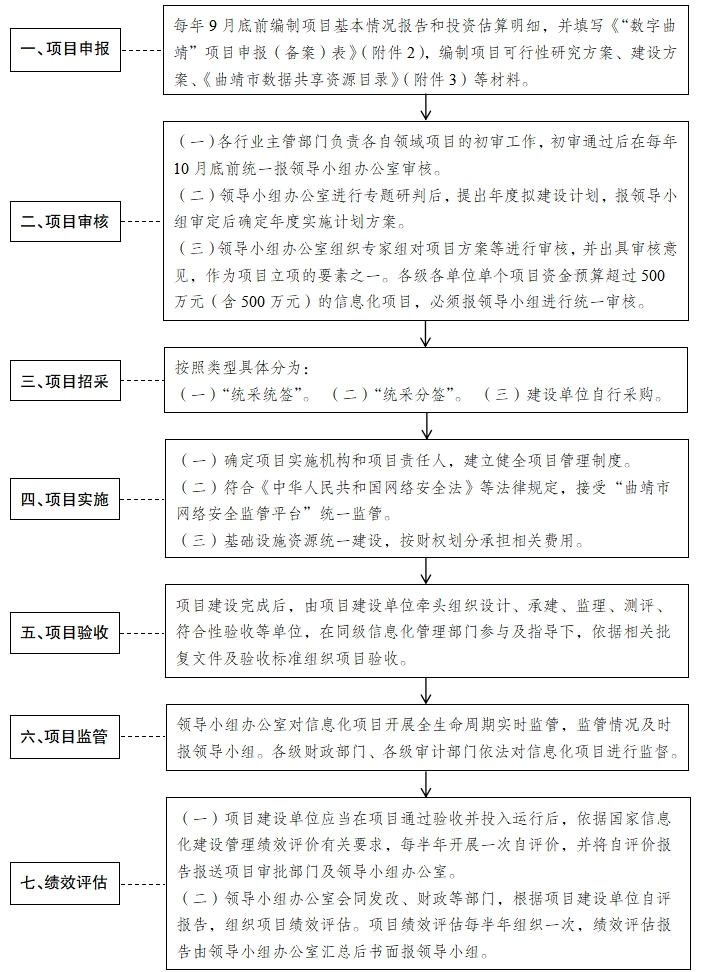 